						Allegato AESPERTO ESTERNO PERSONA FISICA O GIURIDICARECLUTAMENTO AVVISO ESTERNO PER  L’AVVIO DI UNA PROCEDURA DI SELEZIONE PUBBLICA PER IL CONFERIMENTO DI INCARICHI  PER LO SVOLGIMENTO DI LABORATORI DIDATTICI RELATIVI AL  PROGETTO IL PONTEVERDE (MONITOR 440).PERSONA FISICAIl sottoscritto ____________________________nato/a a__________________ il ______________ residente  a _____________________________________________  provincia _______________Codice Fiscale____________________________________________PERSONA GIURIDICAIl sottoscritto ____________________________nato/a  a__________________ il ______________in qualità di legale  rappresentante  dell’associazione/ente/cooperativa__________________________________________________________________ con sede in  via/piazza______________________________________________________  provincia _______________Codice Fiscale/Partita Iva___________________________________________intende partecipare all’avviso per selezione al reclutamento del Progetto IL PONTE VERDE e si candida per i seguenti laboratori:A tal fine, avvalendosi delle disposizioni di cui all'art 46 del DPR 28/12/2000 n. 445, consapevole delle sanzioni stabilite per le false attestazioni e mendaci dichiarazioni, previste dal Codice Penale e dalle Leggi speciali in materia, dichiara:* Agenzie formative/enti/associazioni professionali dovranno attestare i nominativi degli esperti individuati e per ciascuno di essi inviare curriculum vitae in formato europeo attestante le dichiarazioni.Come previsto dall’Avviso allega alla presente domanda:- il curriculum vitae dell’esperto che svolgerà il laboratorio, in formato europeo, dal quale si evinca il possesso dei requisiti culturali e professionali richiesti;- copia di un documento di identità valido (per persona giuridica anche del legale rappresentate che fa la domanda per dell’associazione/ente/cooperativa).Lo Scrivente si impegna a svolgere l’incarico senza riserva e secondo il calendario predisposto in accordo con l’Istituto di riferimento.Comunica il proprio indirizzo di posta elettronica (da utilizzare per tutte le comunicazioni relative al presente avviso di selezione) ___________________________________________________ e il proprio recapito telefonico ________________________________.I dati sopra riportati sono raccolti ai fini del procedimento per il quale sono rilasciati e saranno utilizzati esclusivamente per tale scopo e, comunque, nell’ambito delle attività istituzionali dell’Istituto  e in quelle previste dai controlli e monitoraggi dell’Autorità di  Gestione. All’interessato/a competono i diritti previsti dalla normativa vigente in materia.Il/la sottoscritto/a con la presente, ai sensi degli articoli 13 e 23 del D.Lgs. 196/2003 (di seguito indicato come "Codice Privacy") e successive modificazioni ed integrazioni,AUTORIZZAl’Istituto Comprensivo “Dovizi” di Bibbiena  al trattamento, anche con l'ausilio di mezzi informatici e telematici, dei dati personali forniti dal sottoscritto; prende inoltre atto che, ai sensi del "Codice Privacy", titolare del trattamento dei dati è l'Istituto sopra citato e che il sottoscritto potrà esercitare, in qualunque momento, tutti i diritti di accesso ai propri dati personali previsti dall'art. 7 del "Codice Privacy" (ivi inclusi, a titolo esemplificativo e non esaustivo, il diritto di ottenere la conferma dell'esistenza degli stessi, conoscerne il contenuto e le finalità e modalità di trattamento, verificarne l'esattezza, richiedere eventuali integrazioni, modifiche e/o la cancellazione, nonché l'opposizione al trattamento degli stessi).Luogo e data _____________________ Firma __________________________________________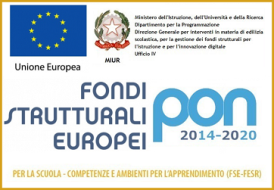 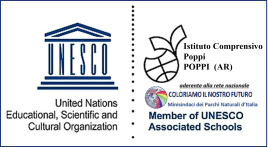 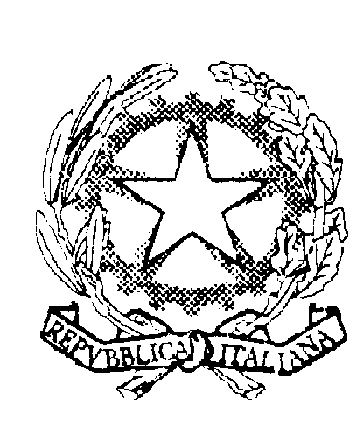 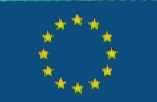 Viale F.Turati 1/R52011  Bibbiena (Ar) Tel: 0575 955716  c.f. 94004080514 cod. mecc.ARIC82800RAmbito territoriale AR3 - USR Toscana -  UST Arezzo  - Sito ufficiale www.comprensivobibbiena.itindirizzi  e mail :  aric82800r@istruzione.it  -  aric82800r@pec.istruzione.it  -  dovizi@comprensivobibbiena.itViale F.Turati 1/R52011  Bibbiena (Ar) Tel: 0575 955716  c.f. 94004080514 cod. mecc.ARIC82800RAmbito territoriale AR3 - USR Toscana -  UST Arezzo  - Sito ufficiale www.comprensivobibbiena.itindirizzi  e mail :  aric82800r@istruzione.it  -  aric82800r@pec.istruzione.it  -  dovizi@comprensivobibbiena.itViale F.Turati 1/R52011  Bibbiena (Ar) Tel: 0575 955716  c.f. 94004080514 cod. mecc.ARIC82800RAmbito territoriale AR3 - USR Toscana -  UST Arezzo  - Sito ufficiale www.comprensivobibbiena.itindirizzi  e mail :  aric82800r@istruzione.it  -  aric82800r@pec.istruzione.it  -  dovizi@comprensivobibbiena.itTEMATICATEMATICALABORATORI DIDATTICILABORATORI DIDATTICICANDIDATURA(INDICARE CON CON UNA X)1. VALORIZZARE IL TERRITORIO DAL PUNTO DI VISTA AMBIENTALE: AMBIENTE E BIODIVERSITÀBiodiversità- specie autoctone e alloctoneIC DOVIZI DI BIBBIENAn.1 laboratorio 400,00 euro omnicomprensivo1. VALORIZZARE IL TERRITORIO DAL PUNTO DI VISTA AMBIENTALE: AMBIENTE E BIODIVERSITÀBiodiversità- specie autoctone e alloctoneIC POPPIn.1 laboratorio 400,00 euro omnicomprensivo 1. VALORIZZARE IL TERRITORIO DAL PUNTO DI VISTA AMBIENTALE: AMBIENTE E BIODIVERSITÀClima - tempo atmosferico - responsabilità dell'emergenza climaticail clima e il -Costruzione di una stazione agrometeorologica con ArduinoIC XIII APRILE DI SOCIn.1 laboratorio informatico  omnicomprensivo 800,00 euron.1 laboratorio informatico  omnicomprensivo 800,00 euro1. VALORIZZARE IL TERRITORIO DAL PUNTO DI VISTA AMBIENTALE: AMBIENTE E BIODIVERSITÀAgricoltura- coltivazioni-bio-agricoltura-realizzazione orti didattici-Approfondimenti sulle specie tintorie-Orto botanico IC ALTO CASENTINO PRATOVECCHIO STIAn.1 laboratorio 400,00 euro omnicomprensivo sulle specie  tintorie1. VALORIZZARE IL TERRITORIO DAL PUNTO DI VISTA AMBIENTALE: AMBIENTE E BIODIVERSITÀAgricoltura- coltivazioni-bio-agricoltura-realizzazione orti didattici-Approfondimenti sulle specie tintorie-Orto botanico IC ALTO CASENTINO PRATOVECCHIO STIAn.1 laboratorio 400,00 euro omnicomprensivo sulla coltivazione di piante orticole 1. VALORIZZARE IL TERRITORIO DAL PUNTO DI VISTA AMBIENTALE: AMBIENTE E BIODIVERSITÀAgricoltura- coltivazioni-bio-agricoltura-realizzazione orti didattici-Approfondimenti sulle specie tintorie-Orto botanicoIC GUIDO MONACO DI RASSINAn.1 laboratorio 400,00 euro omnicomprensivo 1. VALORIZZARE IL TERRITORIO DAL PUNTO DI VISTA AMBIENTALE: AMBIENTE E BIODIVERSITÀAgricoltura- coltivazioni-bio-agricoltura-realizzazione orti didattici-Approfondimenti sulle specie tintorie-Orto botanicoIC POPPIn.1 laboratorio 400,00 euro omnicomprensivo 2. VALORIZZARE IL TERRITORIO DAL PUNTO DI VISTA ECONOMICO: GREEN ECONOMY E SVILUPPO SOSTENIBILESistema acqua:- risorse idriche ed economia- ri-ciclo dell’acqua-Depuratori -Bacino di Ridracoli -Indicatori biologici purezza acque territorioIC DOVIZI DI BIBBIENAn.1 laboratorio 400,00 euro omnicomprensivo2. VALORIZZARE IL TERRITORIO DAL PUNTO DI VISTA ECONOMICO: GREEN ECONOMY E SVILUPPO SOSTENIBILESistema rifiuti:- raccolta differenziata- riciclo rifiuti-Centrale rifiuti e risorse alternativeIC DOVIZI DI BIBBIENAn.1 laboratorio 400,00 euro omnicomprensivo2. VALORIZZARE IL TERRITORIO DAL PUNTO DI VISTA ECONOMICO: GREEN ECONOMY E SVILUPPO SOSTENIBILESistema rifiuti:- raccolta differenziata- riciclo rifiuti-Centrale rifiuti e risorse alternativeIC DOVIZI DI BIBBIENAn.1 laboratorio 400,00 euro omnicomprensivo2. VALORIZZARE IL TERRITORIO DAL PUNTO DI VISTA ECONOMICO: GREEN ECONOMY E SVILUPPO SOSTENIBILESistema rifiuti:- raccolta differenziata- riciclo rifiuti-Centrale rifiuti e risorse alternativeIC POPPIn.1 laboratorio 400,00 euro omnicomprensivo2. VALORIZZARE IL TERRITORIO DAL PUNTO DI VISTA ECONOMICO: GREEN ECONOMY E SVILUPPO SOSTENIBILESistema rifiuti:- raccolta differenziata- riciclo rifiuti-Centrale rifiuti e risorse alternativeIC POPPIn.1 laboratorio 400,00 euro omnicomprensivo 2. VALORIZZARE IL TERRITORIO DAL PUNTO DI VISTA ECONOMICO: GREEN ECONOMY E SVILUPPO SOSTENIBILESistema rifiuti:- raccolta differenziata- riciclo rifiuti-Centrale rifiuti e risorse alternativeISIS GALILEO GALILEI DI POPPIn.1 laboratorio 400,00 euro omnicomprensivo2. VALORIZZARE IL TERRITORIO DAL PUNTO DI VISTA ECONOMICO: GREEN ECONOMY E SVILUPPO SOSTENIBILESistema rifiuti:- raccolta differenziata- riciclo rifiuti-Centrale rifiuti e risorse alternativeISIS GALILEO GALILEI DI POPPIn.1 laboratorio 400,00 euro omnicomprensivo3. VALORIZZARE IL TERRITORIO DAL PUNTO DI VISTA CULTURALE: APPROCCIO CULTURALE ALL'AMBIENTECasentino:- geo-storia- economia e habitat- paesaggio- Fattorie didattiche con uscite IC ALTO CASENTINO PRATOVECCHIO STIAn.1 laboratorio 400,00 euro omnicomprensivo sulla storia del Casentino 3. VALORIZZARE IL TERRITORIO DAL PUNTO DI VISTA CULTURALE: APPROCCIO CULTURALE ALL'AMBIENTECasentino:- geo-storia- economia e habitat- paesaggio- Fattorie didattiche con uscite IC ALTO CASENTINO PRATOVECCHIO STIAn.1 laboratorio 400,00 euro omnicomprensivo sulle specie  tintorie 3. VALORIZZARE IL TERRITORIO DAL PUNTO DI VISTA CULTURALE: APPROCCIO CULTURALE ALL'AMBIENTECasentino:- geo-storia- economia e habitat- paesaggio- Fattorie didattiche con uscite IC ALTO CASENTINO PRATOVECCHIO STIAn.1 laboratorio 400,00 euro omnicomprensivo Coltivazione e del cardo dei lanaioli e del lino 3. VALORIZZARE IL TERRITORIO DAL PUNTO DI VISTA CULTURALE: APPROCCIO CULTURALE ALL'AMBIENTECasentino:- geo-storia- economia e habitat- paesaggio- Fattorie didattiche con usciteIC GUIDO MONACO DI RASSINAn. 6 laboratorio 400,00 euro omnicomprensivo sulla storia del Casentino 1.600,00 euro omnicomprensivo3. VALORIZZARE IL TERRITORIO DAL PUNTO DI VISTA CULTURALE: APPROCCIO CULTURALE ALL'AMBIENTECasentino:- geo-storia- economia e habitat- paesaggio- Fattorie didattiche con usciteIC POPPIn.1 laboratorio 400,00 euro omnicomprensivo4. PROMUOVERE POLITICHE GESTIONALI ECOSOSTENIBILI: ENERGIA RINNOVABILESistema energia:- energie rinnovabili sviluppo- energie rinnovabili impatto ambientale, sociale ed economicoIC DOVIZI DI BIBBIENAn.1 laboratorio 400,00 euro omnicomprensivoTITOLO*Descrizione titoli/esperienzePunteggio(segreteria)ATITOLO DI ACCESSO (max. 30 punti)Laurea specialistica in materie attinenti alla tematica Altri titoli di studio specifici (es. Master post laurea, diploma di specializzazione post laurea, ecc.) BESPERIENZA (max. 65 punti)	Esperienze didattiche documentate in ambito scolastico relative all’area tematicaEsperienza di laboratorio negli istituti scolastici del Casentino di almeno 10  ore per gruppo di apprendimento/classe(possibilità di indicare più esperienze)Esperienza di laboratorio in altri istituti scolastici di almeno 10  ore per gruppo di apprendimento/classe(possibilità di indicare più esperienze)CFORMAZIONE (max 5 punti)Attività di formatore in corsi sulla tematica